                             INDIAN SCHOOL AL WADI AL KABIR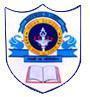                                                  DEPARTMENT OF SOCIAL SCIENCE                                                  PRE-MID TERM ASSESSMENT - 2023-24Class:   X                                                                                                                               Max.Marks: 30Date:  28/05/2023                                                                                                              Time:  1 Hour  Q. NoSECTION A Multiple Choice Questions (1X8=8)MARKS1The Weavers Revolt of 1845 in Silesia was against whom?The wealthy peopleThe contractorsThe social WorkersThe farmers 1 Mark 2Which of the following is not a feature or belief of ‘Conservatism’?Conservatives believed in established, traditional institutions of state and policy.Conservatives stressed the importance of tradition and preferred gradual development to quick change.Conservatives proposed a return to the society of pre-revolutionary days and were against the ideas of modernisation to strengthen Monarchy.Conservatives believed in the Monarchy, Church, and other Social hierarchies.1 Mark3Which of the following options represent the Alluvial soil?Well known for its capacity to hold moisture.Formed due to intense leachingConsists of various proportions of sand, silt and clayAgriculturally most productive and densely populated.Options:Statement i and ii are correct.Statement ii, iii & iv are correctStatement iii & iv are correctStatements i, ii, & iii are correct.1 Mark4Which one of the following is the main cause of land degradation in Punjab?Intensive cultivation Over irrigationDeforestationOvergrazing1 Mark5Which country can be considered as a developed country in the modern world?Countries which have accumulated huge amounts of wealth.Countries which are among the highest in the ‘Human Development Index’.Only rich countries are considered to be developed because people have money to buy everything needed for human beings.Iran is a rich country and therefore it is a developed country.1 Mark6Fill in the Blank: -Options: -Total number of children of age group 14 and 16years attending school as a percentage of total number of children in the same age group. Total number of children of age group 10 and 14years attending school as a percentage of total number of children in the same age group. Total number of children of age group 14 and 15years attending school as a percentage of total number of children in the same age group. Total number of children of age group 10 and 18years attending school as a percentage of total number of children in the same age group. 1 Mark7Choose the incorrect option from the pairs given below.Farmers depending on Rainfall for farming – Development of alternate sources of irrigation. Prosperous Farmer from Punjab – More days of work and better wages.An Urban Unemployed Youth – Regular Job with high wages.An urban girl from a Rich Family – She is able to pursue her studies abroad.1 Mark8Mention the formula to calculate the BMI.Divide the weight by the square of the height Divide the height by the square of the weight Divide the weight by the height Divide the height by the cube of the weight1 MarkIISECTION BSHORT ANSWER BASED QUESTIONS (3X5=15)9Which soil develops a reddish colour due to diffusion of iron in Crystalline and Metamorphic rocks? State four characteristics of black soil.3 Marks10“Human activities have not only brought about degradation of land but have also aggravated the pace of natural forces to cause damage to the land” Justify the statement with suitable examples.3 Marks11What steps did the French Revolutionaries take to create a sense of collective identity among the people of France?3 Marks12In what respects is the criterion used by the UNDP for measuring development different from the one used by the World Bank? 3 Marks13Why do we use averages? Are there any limitations to their use? Illustrate with your own examples related to development.3 MarksIIISECTION CLONG ANSWER BASED QUESTION (5X1=5)14“The Balkan issue was one of the major factors responsible for the First World War”. Explain.5 Marks1VSECTION-DMAP SKILL BASED QUESTION (2X1=2)15On the given outline map of India, two types of soils are marked as A and B.  identify and write their correct names on the lines drawn near them.2 Marks